SAS May 2019 (Lunch Menu)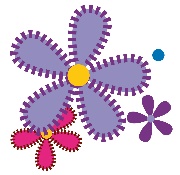 School Information:  This institution is an equal opportunity employer and provider.  Ingredient labels available in Director’s office daily.  Menu is subject to change without notice. NOTE: 1% and fat free white milk & chocolate milk served daily.MONDAY TUESDAY WEDNESDAY THURSDAY FRIDAY 1Mozzarella SticksMarinara SauceMixed VeggiesApricots2Cheese OmeletTri TatersSausageApplesauce3French Bread PizzaRomaine SaladMixed FruitCookie6BurritosSpanish RiceRefried BeansPeaches7Cheese PizzaSaladPeas/CarrotsPineapple8Shredded Beef SandwichFrench FriesBaked BeansPears9Walking TacosBlack BeansCornCookie10No School13Bosco SticksMarinara SauceSaladSidekick14Grilled Chicken PattyFrench FriesGreen BeansFruit Cocktail15Orange ChickenOriental RiceBroccoliMandarin Oranges16MeatballsSaladGarlic BreadPears17HamburgersBaked BeansCurly FriesPeaches20Rib Patty SandwichFrench FriesMixed VegetablesApricots21Stuffed Bread StickCarrots/CeleryMixed FruitCookie22PB & JBaked ChipsPicklesYogurt23Sack Lunch24Noon Dismissal2728293031